UNIVERSIDAD NACIONAL AUTÓNOMA DE MÉXICO
ESCUELA NACIONAL PREPARATORIA 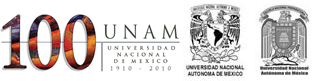 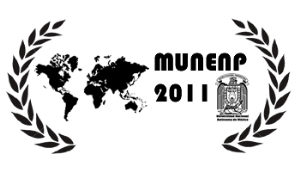                             Reporte MédicoDATOS DEL PARTICIPANTEAPELLIDOS DEL ESTUDIANTE          NOMBRE DEL ESTUDIANTE		NOMBRE DEL CENTRODIRECCIÓN PARTICULARCALLE             C.P.		POBLACIÓN                          PROVINCIA			TEL:*El coordinador conservará este impreso durante toda su estancia conjuntamente con la fotocopia del impreso.BREVE HISTORIAL MÉDICOAunque  el programa no exige un reconocimiento médico completo, recomendamos que el estudiante tenga uno antes de su partida.ESTADO GENERAL DE SALUD DEL PARTICIPANTEEXCELENTE ___	BUENO___    REGULAR___ MALO___¿HA TENIDO O TIENE ACTUALMENTE LOS SIGUIENTES PADECIMIENTOS?ENFERMEDADES:					FECHA:				SI___   NO___                                    SI	NO				SI	NO	¿HA SIDO EL ESTUDIANTE HOSPITALIZADO ALGUNA VEZ?										SI	NOVARICELA				ATAQUESSARAMPION			CAMINA DORMIDO				¿ACTUALMENTE TOMA ALGÚN MEDICAMENTO?PAPERAS				APENDICOTOMIA							SI	NOPOLIOMELITIS			TOS(FRECUENTE)				¿ES ALÉRGICO A ALGÚN TIPO DE MEDICAMENTO?FIEBRE REUMÁTICA			DIABETES MELITUS							SI	NORUBEOLA				DESORDENES MENSTRUALES			¿CUÁL ES EL MEDICAMENTO QUE PUEDE TOMAR ENESCARLATINA			MIGRAÑA					SUSTITUTO A ESTE? ¿CUÁL ES SU NOMBRE EN INGLES?MALARIA				DISLALIA								SI	NOHEPATITIS				DISLEXIA					¿PUEDE EL ESTUDIANTE PRACTICAR TODO TIPO DE PARASITOS			ALERGIAS					ACTIVIDADES Y DEPORTES?HERNIA				ASMA								SI	NOOTROS				EPILEPSIA					SI LA RESPUESTA ES NO, FAVOR DE ESPECIFICAR													SI	NOPERMISO PATERNO DE PARTICIPACIÓNSOY CONSICENTE DE QUE SIEMPRE HAY UN ELEMENTO DE RIESGO EN CUALQUIER ACTIVIDAD QUE SUPONE SALIR DE LA COMUNIDAD EN LA QUE SE HABITA Y QUE EXISTE CIERTOS RIESGOS ASOCIADOS A LOS PROGRAMAS QUE SUPONEN VIAJAR AL EXTRANJERO CONOCIENDO LOS RIESGOS DE ESTA ACTIVIDAD Y EN PLENO USO DE MIS CAPACIDADES FISICAS Y MENTALES, ME CONSIDERO APTO DE PARTICIPAR EN EL PROGRAMA ACADÉMICO CULTURAL. ACEPTO LA COMPLETA RESPONSABILIDAD, DURANTE EL TRANSCURSO DE ESTE PROGRAMA, DE TODOS LOS DAÑOS MATERIALES O PÉRDIDA DE PROPIEDADES Y DE LOS GASTOS QUE PUEDAN SURGIR COMO RESULTADO DE MI PROPIA NEGLIGENCIA.NOMBRE DEL ESTUDIANTE:FIRMA					FECHANOMBRE DEL PADRE, MADRE O TUTORFIRMA					FECHA